                     Volunteer Application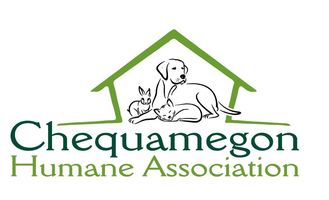 The Chequamegon Humane Association is a non-profit charitable organization funded primarily though donations. Our mission is to promote and support the humane treatment of animals in the Chequamegon Bay region. We welcome the participation of those willing to assist and represent the organization in accordance with our mission and values. We have volunteers help us in many aspects of the animal’s daily care. Which care aspects are you willing to help us with? Circle:    	Walking dogs		Socializing cats		Laundry & Dishes	General cleaning tasks	Lawn Care 		Transporting Animals	Fundraising events	Other:_____________Do you have experience working with animals, or additional skills or training we should be aware of:When are you available to volunteer? (please circle) Mon      Tue      Wed      Thu      Fri       Sat       Sun     		      What time of day?      ________________________________________________________The shelter’s open volunteer hours currently are:  7AM to 7PM Monday through Sunday.How Often are you able and willing to volunteer? _________________________________________________As of April 15 2012, the Chequamegon Humane Association will be implementing a volunteer training program. All volunteers must be trained prior to beginning work. All minors must be accompanied by an adult. Emergency Contacts: References that are not family members (name and phone number):	1)2)I give my permission to CHA to verify any of the information given in this form.Signature: _______________________________________________      Date: ____________________ RELEASE, INDEMNIFICATION AND HOLD HARMLESS AGREEMENT In consideration of participating in activities, and for other good and valuable consideration, I hereby agree to release and discharge for liability arising from negligence Chequamegon Humane Association and its owners, directors, officers , employees, agents, volunteers, participants, and all other persons or entities acting for them (hereinafter collectively referred to as “Releasees”), on behalf of myself and my children, parents, heirs, assigns, personal representative and estate, and also agree as follows:I acknowledge that participating in the handling of animals involves known and unanticipated risks which could result in physical or emotional injury, paralysis or permanent disability, death, and property damage. Risks include, but are not limited to, Dog bites, broken bones, torn ligaments or other injuries as a result of falls, and damaged clothing or other property. I understand such risks simply cannot be eliminated, despite the use of safety equipment, without jeopardizing the essential qualities of activity. I expressly accept and assume all of the risks inherent in the activity or that might have been caused by the negligence of the Releases. My participation in this activity is purely voluntary and I elect to participate despite the risks. In addition, if at any time I believe that event conditions are unsafe of that I am unable to participate due to physical or medical conditions, then I will immediately discontinue participation.I hereby voluntarily release, forever discharge, and agree to indemnify and hold harmless Releasees from any and all claims, demands, or causes of action which are in any way connected with my participation in this activity, or my use of their equipment or facilities, arising from negligence. This release does not apply to claims arising from intentional conduct. Should Releasees or anyone acting on their behalf be required to incur attorney’s fees and costs to enforce this agreement, I agree to indemnify and hold them harmless for all such fees and costs. I represent that I have adequate insurance to cover any injury or damage I may suffer or cause while participating in this activity, or else I agree to bear the costs of such injury or damage myself. I further represent that I have no medical or physical condition which could interfere with my safety in this activity, or else I am willing to assume—and bear the costs of—all risks that may be created, directly or indirectly, by any such condition.In the event that I file a lawsuit, I agree to do so in the state where Releasees’ facility in located, and I further agree that the substantive law of that state shall apply.I agree that if any portion of this agreement is found to be void or unenforceable, the remaining portions shall remain in full force and effect.By signing this document, I agree that if I am hurt or my property is damaged during my participation in this activity, then I may be found by a court of law to have waived my right to maintain a lawsuit against the parties being released on the basis of any claim for negligence. I have had sufficient time to read this entire document and, should I choose to do so, consult with legal counsel prior to signing. Also, I understand that this activity might not be made available to me or that the cost to engage in the activity would be significantly greater if I were to choose not to sign the release, and agree that the opportunity to participate at the stated cost in return for the execution of this release is a reasonable bargain. I have read and understood this document and I agree to be bound by its terms.Signature _______________________________________________________________  Print Name ________________________________________________________Address_________________________________________________________________City_____________________________ State _______ Zip ____________________Telephone__________________________________________________________             Date ______________________________________________________________PARENT OR GUARDIAN ADDITIONAL AGREEMENT(Must be completed for participants under the age of 18)In consideration of ___________________________________________________ (PRINT minor’s names) being permitted to participate in this activity, I further agree to indemnify and hold harmless Releasees from any claims alleging negligence which are brought by  or on behalf of minor or are in any way connected with such participation by minor.Parent or Guardian _______________________________________________ Print Name ________________________________________ Date________________(If notarization is necessary, please sign & stamp this side of form.) Name:Preferred Nickname: Name:Preferred Nickname: Name:Preferred Nickname: Street Address:	City:  State:                  Zip:Home Phone:Cell Phone: Email:Name : Relationship: Phone 1: Phone 2:Name : Relationship:Phone 1: Phone 2: